MODULE DESCRIPTION FORMالدراسيةالمادةوصفنموذجModule Informationمعلومات المادة الدراسيةModule Informationمعلومات المادة الدراسيةModule Informationمعلومات المادة الدراسيةModule Informationمعلومات المادة الدراسيةModule Informationمعلومات المادة الدراسيةModule Informationمعلومات المادة الدراسيةModule Informationمعلومات المادة الدراسيةModule Informationمعلومات المادة الدراسيةModule TitleIntroduction to Information SystemIntroduction to Information SystemIntroduction to Information SystemIntroduction to Information SystemModule DeliveryModule DeliveryModule DeliveryModule TypeCoreCoreCoreCore☒ Theory☒ Lecture☒ LabTutorialPracticalSeminar☒ Theory☒ Lecture☒ LabTutorialPracticalSeminar☒ Theory☒ Lecture☒ LabTutorialPracticalSeminarModule CodeCSTE1102CSTE1102CSTE1102CSTE1102☒ Theory☒ Lecture☒ LabTutorialPracticalSeminar☒ Theory☒ Lecture☒ LabTutorialPracticalSeminar☒ Theory☒ Lecture☒ LabTutorialPracticalSeminarECTS Credits6666☒ Theory☒ Lecture☒ LabTutorialPracticalSeminar☒ Theory☒ Lecture☒ LabTutorialPracticalSeminar☒ Theory☒ Lecture☒ LabTutorialPracticalSeminarSWL (hr/sem)150150150150☒ Theory☒ Lecture☒ LabTutorialPracticalSeminar☒ Theory☒ Lecture☒ LabTutorialPracticalSeminar☒ Theory☒ Lecture☒ LabTutorialPracticalSeminarModule LevelModule Level1Semester of DeliverySemester of DeliverySemester of DeliverySemester of Delivery1Administering DepartmentAdministering DepartmentCSTECollegeAl-HikmaAl-HikmaAl-HikmaAl-HikmaModule LeaderDr. Ahmed Hussein AliDr. Ahmed Hussein Alie-mailAhmed.hussein@hiuc.edu.iqAhmed.hussein@hiuc.edu.iqAhmed.hussein@hiuc.edu.iqAhmed.hussein@hiuc.edu.iqModule Leader’s Acad. TitleModule Leader’s Acad. TitlelecturerModule Leader’s QualificationModule Leader’s QualificationModule Leader’s QualificationModule Leader’s QualificationDrModule TutorProf. Zaki Saeed TawfikProf. Zaki Saeed Tawfike-mailZeki.saeed@hiuc.edu.iqZeki.saeed@hiuc.edu.iqZeki.saeed@hiuc.edu.iqZeki.saeed@hiuc.edu.iqPeer Reviewer NamePeer Reviewer NameProf. Zaki Saeed Tawfike-mailZeki.saeed@hiuc.edu.iqZeki.saeed@hiuc.edu.iqZeki.saeed@hiuc.edu.iqZeki.saeed@hiuc.edu.iqScientific Committee Approval DateScientific Committee Approval Date18/11/2023Version NumberVersion NumberVersion Number1.01.0Relation with other Modulesالعالقة مع المواد الدراسية األخرىRelation with other Modulesالعالقة مع المواد الدراسية األخرىRelation with other Modulesالعالقة مع المواد الدراسية األخرىRelation with other Modulesالعالقة مع المواد الدراسية األخرىPrerequisite moduleNoneSemesterCo-requisites moduleNoneSemesterModule Aims, Learning Outcomes and Indicative Contentsأهداف المادة الدراسية ونتائج التعلم والمحتويات اإلرشاديةModule Aims, Learning Outcomes and Indicative Contentsأهداف المادة الدراسية ونتائج التعلم والمحتويات اإلرشاديةModule Aimsأهداف المادة الدراسيةThe purpose of this course is to provide computer literacy to the student. The course prepares the student for a successful working relationship with computerized systems. It will present to him/her what the computer is, what it can and cannot do, how it operates, how it is programmed, how it is used as a tool in decision-making, and the social implementations of computer usage.Students should be acquainted with handling and managing data and information in business organizations. They should also understand the meaning of “Information Systems and technology and their effects on organizations, the different business information systems, and the development life cycle. Students must learn about Computer Hardware and Software and various types of computer networks. Students should know how to deal with e-commerce.Module Learning Outcomesمخرجات التعلم للمادة الدراسيةAs a result of taking this course, the student should be able to: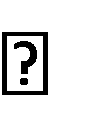 Know and understand various principles and fundamentals of Information Systems and Information Technology.Analyze the types and functions of computers and the components of a computer system.Define and categorize application and system software and use general-purpose application packages.List the various network communication technologies and network components.Understand the basics of network security.Explain the Internet, Intranets, and Extranets systems.Understand the basic concepts of database systems and data warehousing.Explain the importance of E-Commerce.Understand the GIS and MIS systems.Describe the system and program development lifecycles.Demonstrate data privacy and security.Indicative Contentsالمحتويات اإلرشاديةIndicative content includes the following.The Information Age in Which You Live (Types of Information systems, Competitive advantages)Computer Hardware (Input devices, Output devices, Storage devices, Categories of computers)Computer Software (System software, Application software)Network components, Network classification, Network communicationsmedia,Network security, The client/server software modelDatabase and Data Warehouse (The relational database model, database management system tools, data warehouse, and data mining)E-commerce business models, understand your business & products & services & customers and move money easily and securely.Management Information and Decision Support Systems (MIS, DSS: definitions, inputs, and outputs)System development life cycle, Component-based development, End-user development, prototypingProtecting People and Information (Ethics, Privacy, Security)Learning and Teaching Strategiesاستراتيجيات التعلم والتعليمLearning and Teaching Strategiesاستراتيجيات التعلم والتعليمStrategiesType something like: The main strategy that will be adopted in delivering this module is to encourage student’s participation in the exercises while at the same time refining and expanding their critical thinking skills. This will be achieved through classes, interactive tutorials, and by considering the type of simple experiments involving some interesting sampling activities for the students.Student Workload (SWL)الحمل الدراسي للطالبStudent Workload (SWL)الحمل الدراسي للطالبStudent Workload (SWL)الحمل الدراسي للطالبStudent Workload (SWL)الحمل الدراسي للطالبStructured SWL (h/sem)الحمل الدراسي المنتظم للطالب خالل الفصل79Structured SWL (h/w)الحمل الدراسي المنتظم للطالب أسبوعيا5Unstructured SWL (h/sem)الحمل الدراسي غير المنتظم للطالب خالل الفصل71Unstructured SWL (h/w)الحمل الدراسي غير المنتظم للطالب أسبوعيا5Total SWL (h/sem)الحمل الدراسي الكلي للطالب خالل الفصل150150150Module Evaluationتقييم المادة الدراسيةModule Evaluationتقييم المادة الدراسيةModule Evaluationتقييم المادة الدراسيةModule Evaluationتقييم المادة الدراسيةModule Evaluationتقييم المادة الدراسيةModule Evaluationتقييم المادة الدراسيةTime/NumberWeight (Marks)Week DueRelevant LearningOutcomeFormative assessmentQuizzes210% (10)5, 10LO #1, 2, 3, 7, 8 and 9Formative assessmentAssignments210% (10)2, 12LO # 4, 5, and 7Formative assessmentProjects / Lab.515% (15)ContinuousFormative assessmentReport15% (5)13LO # 8, 9 and 10SummativeassessmentMidterm Exam2hr10% (10)7LO # 1-6SummativeassessmentFinal Exam4hr50% (40 + 10)16AllTotal assessmentTotal assessmentTotal assessment100% (100 Marks)Delivery Plan (Weekly Syllabus)المنهاج االسبوعي النظريDelivery Plan (Weekly Syllabus)المنهاج االسبوعي النظريMaterial CoveredWeek 1Information Systems: An OverviewWeek 2Computer HardwareWeek 3Computer SoftwareWeek 4Network BasicsWeek 5Network SecurityWeek 6Internet, Intranet, and ExtranetWeek 7Mid Term Exam + Database SystemsWeek 8Data WarehousingWeek 9E-CommerceWeek 10Global Information SystemsWeek 11Management Information SystemWeek 12System Development Life CycleWeek 13Data privacy, security, and EthicsWeek 14Emerging Trends, Technologies, ApplicationsWeek 15Preparing for final examDelivery Plan (Weekly Lab. Syllabus)المنهاج االسبوعي للمختبرDelivery Plan (Weekly Lab. Syllabus)المنهاج االسبوعي للمختبرMaterial CoveredWeek 1Lab 1: Computer Hardware ComponentsWeek 2Lab 2: Microsoft WindowsWeek 3Lab 3: Internet, Web, EmailWeek 4Lab 4: Computer Network ComponentsWeek 5Lab 5: Microsoft WordWeek 6Lab 6: Microsoft PowerPointWeek 7Lab 7: Microsoft ExcelLearning and Teaching Resourcesمصادر التعلم والتدريسLearning and Teaching Resourcesمصادر التعلم والتدريسLearning and Teaching Resourcesمصادر التعلم والتدريسTextAvailable in theLibrary?Required TextsShelly B. Gary, Vermaat E. Misty. Discovering Computers:Fundamentals. Shelly Cashman Series, Course Technology, latest edition.NoRecommended TextsUsing Information Technology 10th Edition. 2013, byBrian K. Williams & Stacey C. Sawyer, McGraw-HillNoWebsitesCisco Networking Academy, Get Connected Course, Computer Hardware Basics,Computer Software basicsCisco Networking Academy, Get Connected Course, Computer Hardware Basics,Computer Software basicsGrading Schemeمخطط الدرجاتGrading Schemeمخطط الدرجاتGrading Schemeمخطط الدرجاتGrading Schemeمخطط الدرجاتGrading Schemeمخطط الدرجاتGroupGradeالتقديرMarks (%)DefinitionSuccess Group (50 - 100)A - Excellentامتياز90 - 100Outstanding PerformanceSuccess Group (50 - 100)B - Very Goodجيد جدا80 - 89Above average with some errorsSuccess Group (50 - 100)C - Goodجيد70 - 79Sound work with notable errorsSuccess Group (50 - 100)D - Satisfactoryمتوسط60 - 69Fair but with major shortcomingsSuccess Group (50 - 100)E - Sufficientمقبول50 - 59Work meets minimum criteriaFail Group (0 – 49)FX – Failراسب (قيد المعالجة)(45-49)More work required but creditawardedFail Group (0 – 49)F – Failراسب(0-44)Considerable amount of workrequiredNote: Marks Decimal places above or below 0.5 will be rounded to the higher or lower full mark (for example a mark of 54.5 will be rounded to 55, whereas a mark of 54.4 will be rounded to 54. The University has a policy NOT to condone "near-pass fails" so the only adjustment to marks awarded by the original marker(s) will be theautomatic rounding outlined above.Note: Marks Decimal places above or below 0.5 will be rounded to the higher or lower full mark (for example a mark of 54.5 will be rounded to 55, whereas a mark of 54.4 will be rounded to 54. The University has a policy NOT to condone "near-pass fails" so the only adjustment to marks awarded by the original marker(s) will be theautomatic rounding outlined above.Note: Marks Decimal places above or below 0.5 will be rounded to the higher or lower full mark (for example a mark of 54.5 will be rounded to 55, whereas a mark of 54.4 will be rounded to 54. The University has a policy NOT to condone "near-pass fails" so the only adjustment to marks awarded by the original marker(s) will be theautomatic rounding outlined above.Note: Marks Decimal places above or below 0.5 will be rounded to the higher or lower full mark (for example a mark of 54.5 will be rounded to 55, whereas a mark of 54.4 will be rounded to 54. The University has a policy NOT to condone "near-pass fails" so the only adjustment to marks awarded by the original marker(s) will be theautomatic rounding outlined above.Note: Marks Decimal places above or below 0.5 will be rounded to the higher or lower full mark (for example a mark of 54.5 will be rounded to 55, whereas a mark of 54.4 will be rounded to 54. The University has a policy NOT to condone "near-pass fails" so the only adjustment to marks awarded by the original marker(s) will be theautomatic rounding outlined above.